Проєкт 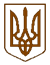 КАБІНЕТ МІНІСТРІВ УКРАЇНИПОСТАНОВАвід ____ ____________ 2023 р. № _______КиївПро внесення змін до постанови Кабінету Міністрів України від 18 квітня 2023 р. № 353Кабінет Міністрів України п о с т а н о в л я є:1. Внести до постанови Кабінету Міністрів України від 18 квітня 2023 р.           № 353 «Про затвердження форм спеціального дозволу на користування надрами, граничних економічно обґрунтованих строків виконання робіт на ділянці надр (з урахуванням геологічних особливостей), основних видів робіт та форм заяв у сфері геологічного вивчення та раціонального використання надр» (Офіційний вісник України, 2023 р., № 44, ст. 2356) зміни, що додаються.2. Ця постанова набирає чинності з дня її офіційного опублікування.Прем’єр-міністр України                                                               Д. ШМИГАЛЬ